INDICAÇÃO Nº 2151/2021Sugere ao Poder Executivo Municipal operação “tapa-buracos” em toda a extensão da Rua Benjamin Fornazin entre a Rua Ermelindo Batista e a estrada da Balsa, Parque Planalto.   Excelentíssimo Senhor Prefeito Municipal, Nos termos do Art. 108 do Regimento Interno desta Casa de Leis, dirijo-me a Vossa Excelência para sugerir que, por intermédio do Setor competente, seja executada operação “tapa-buracos” em toda a extensão da Rua Benjamin Fornazin entre a Rua Ermelindo Batista e a estrada da Balsa, Parque Planalto, neste Município.Justificativa:Conforme visita realizada “in loco”, este vereador pôde constatar o estado de degradação da malha asfáltica da referida via pública, fato este que prejudica as condições de tráfego e potencializa a ocorrência de acidentes, bem como o surgimento de avarias nos veículos automotores que por esta via diariamente trafegam. Plenário “Dr. Tancredo Neves”, em 22 de junho de 2.021.Reinaldo Casimiro-vereador-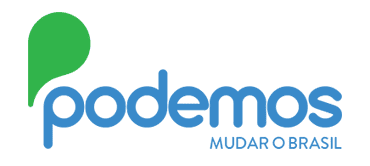 